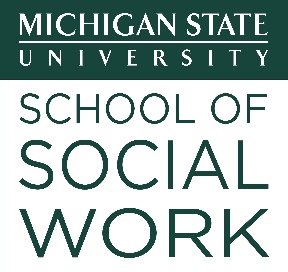 BASW Student ManualRevised August 2021Anne Hughes, MSW, PhDDirector of the School of Social WorkMonaca Eaton, MSWBASW Program DirectorMichigan State University 					College of Social ScienceBASW Program Contact Information
MSU School of Social Work655 Auditorium Road - 254 Baker Hall (Main Office)East Lansing, MI 48824PHONE: 517-353-8630FAX:  517-353-3038baswinfo@msu.eduhttp://www.socialwork.msu.edu/BASW Program Director - Monaca Eaton, MSWeatonmon@msu.edu
Baker Hall Room 152
Phone: 517-432-3728Appointments via emailUndergraduate Academic Advisor - Jamie Griggs, MSWgriggsj5@msu.eduBaker Hall Room 153
Phone: 517-432-3734Appointments at student.msu.eduBASW Student Support Coordinator - Lily Burnstein, MSWburnst13@msu.eduAppointments at student.msu.eduBASW Field Coordinator - Nicki Moody, LMSWnmoody@msu.edu
Baker Hall Room 104
Phone: 517-353-2999Appointments via emailUndergraduate Office Support - Nancy Perkinsperkinsn@msu.eduBaker Hall Room 204Phone:  517-353-8630Program OverviewThe Bachelor of Arts Social Work (BASW) Program at the Michigan State University School of Social Work provides students with the knowledge, skills, and value base needed to become effective members of the professional social work community. Our students receive the education and training necessary to become generalist social work practitioners who will enrich the lives of those they serve and the communities in which they practice. The School’s educational programs are fully accredited by the Council on Social Work Education.  The undergraduate program is grounded in the liberal arts and social sciences.  The program courses focus on social work practice, social work welfare policy, human behavior and the social environment, and social work research, and include a required field practice experience in the student’s senior year.  In the field practice experience, seniors spend 16 hours a week working in a social service agency.  An integrative practice seminar on campus accompanies this experience.  Concurrently with field practice, students enroll in courses that introduce social work practice skills with individuals, groups, families, organizations and communities.School alumni are found throughout the state of Michigan, the nation, and the world. They are practitioners, administrators, educators, researchers, and leaders in social work and other systems. The entire School - faculty, administrators, support staff, current students - are pleased that you have chosen our BASW program. We look forward to getting to know you and working with you as you progress through your academic program.This handbook is a source of information about the major in Social Work.  It contains a description of the degree requirements for the major, along with useful information about the College of Social Science and the University.  This handbook, however, is only one tool.  Students are expected to stay current with additional information published by the University, by the College, and by the School of Social Work.  They are also urged to remain in regular and frequent contact with their advisors. Our Mission - MSU School of Social WorkA Mission of Social Justice and Positive Change: The MSU School of Social Work is dedicated to educating students for innovative, competent, responsive, and ethical social work practice, and to conducting and disseminating research that contributes to the well-being of the most vulnerable in society. Our teaching, research, and outreach are mutually reinforcing, with the common purpose of promoting positive change, social justice, and solutions to the problems facing diverse communities, organizations, groups, families, and individuals.MSU BASW Program MissionWe are dedicated to educating students for ethical, competent, responsive and innovative generalist social work practice. Grounded in the liberal arts and social sciences, the BASW program emphasizes person-in-environment framework within a systems perspective. We teach students about service and social justice as we prepare them for generalist social work practice and public service with diverse individuals, families, groups, organizations and communities. With attention to critical thinking, policy and research, we also prepare students for graduate-level study in social work and related fieldsOur ValuesCSWE in the 2015 EPAS states: Values: Service, social justice, the dignity and worth of the person, the importance of human relationships, integrity, competence, human rights, and scientific inquiry are among the core values of social work. These values underpin the explicit and implicit curriculum and frame the profession’s commitment to respect for all people and the quest for social and economic justice.
   
NASW Code of Ethics states : The mission of the social work profession is rooted in a set of core values. These core values, embraced by social workers throughout the profession’s history, are the foundation of social work’s unique purpose and perspective: service, social justice, dignity and worth of the person, importance of human relationships, integrity, competence.The MSU School of Social Work Undergraduate (BASW) Program’s commitment to providing the context and foundation for a learning environment that models affirmation and respect for diversity and difference is highlighted through its mission and goals, which emphasize teaching a person-in-environment framework within a systems perspective with a focus on social justice and diverse environments. The Program undertakes to provide classroom, field, and virtual settings in which students engage and intervene with multiple systems and diverse client populations in the context of changing agency and community environments and to provide opportunities for students to develop appreciation for and experience within settings of diversity and difference toward realizing a broader sense of the world beyond themselves.  Our intention is to provide students with an understanding and knowledge that leads to respect for, comfort with, and advocacy about diversity.Our CommunityAs a member of the School of Social Work, you are joining a community of people who are dedicated to the social work profession and work to uphold the profession’s Code of Ethics. You will have many opportunities for learning.  In addition to course work and field placements, you can participate in a variety of student organizations and activities in the School, the College of Social Science, and the University.  We encourage you to take advantage of the rich multicultural environment of MSU. Degree Requirements - Bachelor of Arts Social WorkDeclaring a Social Work Major does not guarantee acceptance to the upper level social work program. It is important to work closely with your advisor for academic planning, degree progress and the application process to the upper level program. University Degree RequirementsAll students enrolled in the academic program of the School of Social Work are held accountable for academic requirements specified by the School, the College of Social Science, and the University that are in effect at the time they are admitted.  These regulations are found in the University publication, Academic Programs.The following University requirements must be met by all students:	Residency requirements are delineated by the Office of the Registrar.	Math requirements may be found in the Academic Programs. The School of Social Work does not have an additional math requirement but recommends that students MTH 101 and MTH102 to satisfy the University Math Requirement. 	Completion of the Tier I writing requirement with a Writing, Rhetoric and American Cultures (WRA 101) course and the Tier II writing requirement with SW 440.	Completion of a minimum of 120 credits with a minimum cumulative grade point average of 2.0.	Completion of Integrative Studies requirements.  Each student must earn a minimum of 24 credits in Integrative Studies consisting of:	8 credits in Integrative Studies in Arts and Humanities (IAH) that must include IAH 201-210, and IAH 211+.	8 credits in Integrative Studies in General Science including a 3-credit ISB course, a 3-credit ISP course, and a 2-credit lab in ISP or ISB.	8 credits in Integrative Studies in Social, Behavioral and Economic Science (ISS) to include one 200-level ISS course and one 300-level ISS course.NOTE: A minimum of two ISS or IAH courses that emphasize diversity must be completed.  These requirements may be fulfilled in one of two ways:	taking one course designated “I” and one course designated “N” OR	by taking one course designated “D” and one course designated either “I” or “N” (remember that IAH 201 is a “D” emphasis course).“I” – emphasizes international and multi-cultural diversity“N” – emphasizes national diversity“D” – emphasizes both international/multi-cultural and national diversityPLEASE NOTE: Credit used to satisfy University requirements may NOT be used to meet any other requirements.*Courses used to complete Integrative Studies, College, or School requirements may not be Credit/No-Credit courses (CD-NC).  Only elective credits may be taken as CR-NC courses.College of Social Science Degree RequirementsRequirements for satisfaction of the College of Social Science for students who entered the major FS17 and beyond. For the specific requirements please consult Academic Programs:https://reg.msu.edu/AcademicPrograms/Print.aspx?Section=2534 A. Experiential Learning RequirementAll students must complete an experiential learning requirement.  The experiential learning requirement may be satisfied either within or outside the requirements of the major.  The requirement may be met by completing a 3 or 4-credit experiential learning course, approved by the College of Social Science Committee on Curriculum and Academic Policy or its designee.  A list of approved courses will be maintained by the College of Social Science.  The experiential learning requirement is designed to ensure that each undergraduate student will have the opportunity to enhance problem-solving and integrative reasoning skills through practice outside of the traditional classroom learning environment.  Study abroad and study away experiences, internships, service learning and civic engagement experiences, undergraduate research, including, in appropriate cases, honors theses, and entrepreneurship experiences can meet this requirement. Current listing of courses meeting this requirement: Experiential Learning Courses.pdfFor BASW students this requirement is met with the completion of SW494B in the second semester of your final year. B. Interdisciplinary Minor RequirementInterdisciplinary Minor from a list of minors approved by the College of Social Science Committee on Curriculum and Academic Policy.Minors approved for this requirement can be found at https://socialscience.msu.edu/undergraduate/minors.htmlThe School of Social Work recommends the Human Behavior and Social Services Minor. C. Science, Technology, Engineering, Mathematics (STEM) RequirementComplete the minimum in Science, Technology, Engineering, and Mathematics (STEM) courses from a list of courses approved and maintained by the College of Social Science Committee on Curriculum and Academic Policy. Mathematics 1825, 100E, and 290 may not apply to this requirement for the degree.Bachelor of Arts degree: 6 credit minimumBachelor of Science degree: 12 credit minimumCurrent list of courses meeting the STEM requirement can be found at https://socialscience.msu.edu/undergraduate/current-students/STEM%202020.pdfPlease note courses used to meet University requirements cannot be used to meet the College STEM requirement.
 D. Arts and Humanities (A&H) RequirementComplete the minimum in Arts and Humanities (A&H) courses from a list of courses approved and maintained by the College of Social Science Committee on Curriculum and Academic PolicyBachelor of Arts - No specified requirementBachelor of Science - 6 credit minimumCurrent list of courses meeting this requirement: A&H list.pdfFor BASW students this requirement does not apply. A&H requirement is only for students who are obtaining a Bachelor of Science Degree. E. Distribution RequirementsComplete a minimum of 30 credits in courses numbered at the 300 level and above. Courses offered by the student’s major department or school may be used to satisfy this requirement.1. A maximum of 12 credits of independent study may be applied to the degree.2. A maximum of 12 credits of internship, field experience, or practicum credits may be applied to the degree.The total of independent study, internship, field experience, and practicum credits applied to the degree may not exceed 20 credits.Bachelor of Arts Social Work - Social Work Specific Degree RequirementsRequired Prerequisites for upper-level social work program to be completed prior to starting the upper-level program.See BASW Admission Section for application materials and Appendix C for a sample 4-year plan. 	SW200 Introduction to Social Work	Related Courses: (all of the following)	EC201 Intro to Microeconomics or EC202 Intro to Macroeconomics	PLS100 Intro to American National Government or PLS140 Into to Comparative Politics	PSY101 Into to Psychology	A 200 level psychology course from the following choices: PSY 200 Cognitive Psychology, PSY 235 Social Psychology, PSY 236 Personality, PSY 244 Developmental Psychology: Infancy through Childhood, PSY 270 Community Psychology, PSY 280 Abnormal Psychology	SOC100 Intro to Sociology	Required Body Science - one body science course from the following:     HNF150 Introduction to Human Nutrition    MMG141 Introductory Human Genetics   PSL250 Introductory Physiology   PSY209 Brain and BehaviorRequired Social Work Core Curriculum CoursesCore courses are open only to students who are admitted to the upper-level social work program, typically junior standing in the University. Once admitted to the upper-level social work program, students follow a two-year course of study, referred to as Year 1(Junior) and Year 2(Senior).	Required Diversity Course – one course from the following:ANP201 Intro to Cultural AnthropologyHDFS442 Ethnic Families in AmericaSOC215 Race and EthnicitySOC216 Sex and Gender	Required Field Practice – SW494A and SW494BField practice experience is required for all social work seniors.  Students spend 16 hours a week working in a social service agency.  This is not a paid position.  Field practice instruction is provided by an experienced practitioner in the agency setting and supported by a learning contract.  An integrative practice seminar taken on campus accompanies this experience.  Concurrently with field practice, students will enroll in courses that introduce social work practice skills with individuals, groups, families, organizations, and communities (SW 440 & SW 441).  This is to be paired with field seminar (493A and 493B). A student must enroll in the same section for both semesters of 493.Upper-Level Program AdmissionEnrollment for the MSU BASW Program is limited and competitive. Social Work students are enrolled in the University at two levels:As social work preference students (new freshmen, transfer students, and those who change their major preferences during the freshman and sophomore years prior to earning 56 credits).As social work major admits (students who have completed all SW prerequisites and have applied and been accepted into the School of Social Work as juniors). Acceptance into the major as juniors entitles students to enroll in upper-level social work courses required for the BASW degree.Admission to the upper-level program is competitive, and enrollment as a social work preference student offers no guarantee of admission to the BASW program as a social work major.Students usually apply for acceptance into the major the spring semester of the sophomore year, with a minimum credit standing of 42 credits at the time of application. A student will want to be in the 56-60 credit range by the start of the fall semester to begin the Upper Level BASW Program. Academic Requirements for the BASW degree and the 7 courses you need to complete to begin the program can be found on the Office of the Registrar website. The Social Work Academic Readiness Check Sheet can help you plan your progress for the application. NOTE: Course requirements in 3a must be completed by the start of the program (fall) not at the time of admission application. However, you must have a clear path to be able to complete all of the 7 prerequisite courses by the end of summer session b.Students who are enrolled in colleges and universities other than Michigan State University should contact Michigan State University's Office of Admissions and the School of Social Work regarding admission to the bachelor's degree program in social work as transfer students.To be considered for admission as a junior to the bachelor's degree program in social work, a student must have:Submitted a completed application form by the deadline specified by the school.Completed Social Work 200, which is a prerequisite for the 300–400 level courses required for the bachelor's degree with at least a 2.0.Completed the courses in related areas referenced in items 3. a. (1), (2), (3), and (4) under the heading Requirements for the Bachelor of Arts Degree in Social Work.Have an overall GPA of at least a 2.0 and be in good academic standing. Admission to the bachelor's degree program in social work is competitive, and there is no guarantee that students with a major preference in social work will be admitted to the upper level social work bachelor's degree program.  In making admissions decisions, the faculty considers the relative qualifications of applicants, their suitability for the program, and the enrollment capacity of the program.All students expecting to have completed a minimum of 46 credits at the end of the Spring semester of their sophomore year and wishing to be considered for admission to the Upper Level Social Work Major as a Year 1 student (junior) must complete an admissions application during the spring semester prior to the fall they wish to begin the program. The application process is fully online.To be considered for admission the student will need to complete 5 admission documents.Academic Readiness Check SheetAdmission Essay DirectionsSocial Work Professionalism and Ethics AgreementCriminal Background Statement of UnderstandingApplication Resume InstructionsApplications are available the beginning of spring semester.  The deadline for application submission is announced at that time.  Admission decisions are made prior to enrollment for Fall semester of the junior year.  Applicants are informed via confidential message through the MSU Registrar’s Office.Once admitted to the program, students must enroll for the semester for which they applied.  If they decide not to enroll for that semester, they will need to reapply the following year, with no guarantee of readmission. A student who has been admitted to the bachelor’s degree program in social work for a given semester, but then decides not to enroll for that semester, would need to reapply for admission to the program. There is no guarantee that the student would be admitted to the program again.All provisional Social Work majors who will have earned 56 credits (Junior standing) at the end of Fall semester of their Sophomore year need to understand that their continued enrollment in the School of Social Work as a preference student does not constitute or imply acceptance into the School of Social Work as a major admit.Admission Information for Transfer StudentsA number of upper division transfer students will be admitted into Social Work on a competitive basis. Students enrolled in other colleges or universities normally transfer at the end of their sophomore year. Transfer students must apply for admission to Michigan State University before they can apply to the School of Social Work. Applications for admission to the University should be submitted in the spring semester of their sophomore year.You will work with the MSU Admissions Office to apply as a transfer student to MSU. Information on transferring to MSU can be found on the Admissions website. You are strongly encouraged to visit campus for a transfer student program prior to applying for admission. Transfer student programs are conducted daily, M-F and will include information about the admissions process, transferring credit, academic programs, student life, university housing and career services and placement. You can reserve a seat for this program on the Admissions website.Once a transfer student has been accepted by MSU, the University Admissions Office will send the supplemental application for the School of Social Work. Admitted students should plan to begin their Social Work studies in the Fall semester.Academic Programs CatalogAcademic Programs is the listing of academic programs, policies and related information. Course Descriptions is the course listing. Together, they comprise the Michigan State University catalog. 

Updates to Academic Programs occur after approval of the Report of the University Committee on Curriculum (UCC) to Faculty Senate each September, October, November, January, February, March, and April with the September report always reflecting April actions. This site includes updates from the September 12, 2017 report. 

Students must consult their advisors to learn which specific requirements apply to their degree programs. As part of the BASW program at Michigan State University Students are subject to all rights and responsibilities, policies and procedures outlined in the Academic Programs Undergraduate Education, Office of the Registrar.  Please see Appendix D for a list of information contained in the Academic Programs.Academic Standing of Undergraduate Students (ASUS)ASUS applies to all Social Work majors, those admitted to the Upper Level Program as well as social work major preference students. The statement on ACADEMIC STANDING OF UNDERGRADUATE STUDENTS (ASUS) was designed to create an early warning system to prevent students from getting too deeply into academic difficulty. The university requires a cumulative grade–point average (GPA) of 2.00 or above for graduation. The statement on ASUS establishes a system whereby at the end of any semester that a student's cumulative GPA falls below 2.00, the student is assigned to a warning status designated as probation.Under the statement on ASUS, the term "probation" is the functional equivalent of an academic warning. Students placed on probation retain the right to participate in all university activities and retain all of the rights and privileges available to any student who is not currently subject to academic recess or dismissal.In addition to the criteria contained in this statement on Academic Standing of Undergraduate Students (ASUS), undergraduate students who wish to be considered for federal financial aid must be making satisfactory progress toward the bachelor’s degree as defined in the Financial Aid for Undergraduates .Good StandingA student is in good standing if the student is a new student, or the student's cumulative grade–point average is at least 2.00.ProbationA student is on probation if during the most recent previous semester in attendance, the student had been in good standing, but at the end of that semester the cumulative grade–point average was below 2.00. Grades of I and ET are not considered in computing this grade–point average. The period of probation is one semester. If in the special case that there are grade changes during that semester which result in the student's cumulative grade–point average increasing to at least a 2.00, the student is returned to good standing.Students on probation may be required to see an academic advisor. If they do not, a hold may be placed on their registration. If at the end of that semester, the cumulative grade–point average is at least 2.00, the student is returned to good standing. If not, the student will be put on final probation or recessed.Final ProbationA student is on final probation if during the most recent previous semester in attendance, the student was on probation and at the end of the semester the cumulative grade–point average was still below 2.00 and the semester grade–point average was at least 2.00. Students with fewer than 30 credits earned at Michigan State University must have a semester grade–point average of 1.5 or higher. Grades of I and ET are not considered in computing the cumulative or semester grade–point average. The period of final probation is one semester. If in the special case there are grade changes during that semester which result in the student's grade–point average increasing to at least a 2.00, the student is returned to good standing.Students on final probation may be required to see an academic advisor. If they do not, a hold may be placed on their registration. At the end of the semester on final probation, the cumulative grade–point average must be at least 2.00 or the student will be recessed. An exception to this can be made for students with 30 or fewer credits earned at Michigan State University.  If such a student has shown substantial progress during the semester and the evidence suggests that the student would attain good standing in one more semester, the student may be granted one additional semester on (extended) final probation at the discretion of the associate dean of the student's college.Warning for RepeatsAt the discretion of the associate dean of the student's college a student is normally put on warning for repeats after repeating between 10 and 14 credits. Students on warning for repeats may be required to see an academic advisor before enrolling for any subsequent semester. If they do not, a hold may be placed on their registration.Warning for Lack of Satisfactory Progress in the MajorIf at the end of a semester an upper-division student is not making satisfactory progress toward the degree requirements stated in the catalog (e.g., a student is not taking courses  in the student's major or the student's grade–point average in courses in the major is below the required major grade–point average), or the student's semester grade–point average is below 2.00, the student may be put on warning for lack of satisfactory progress in the major at the discretion of the associate dean of the student's college. Such students must be given a written statement of the criteria they must satisfy to progress satisfactorily. Students on warning for lack of satisfactory progress in the major may be required to see an academic advisor before enrolling. If they do not, a hold may be placed on their registration. If a student has been on warning for lack of satisfactory progress and is not making satisfactory progress in any subsequent semester, the student will normally be recessed. However, if lack of satisfactory progress is due to poor grades in the major courses and the student is otherwise in good standing, the student would be permitted, even encouraged, to remain at Michigan State University if the student changed to a more appropriate major.RecessIf in any semester a student receives all semester grades of 0.0 or I where numeric grades have been given and there are at least 6 credits of 0.0, the student will be recessed unless there are compelling reasons certified to the record by the associate dean of the student's college. If recessed, the student must remain out of Michigan State University for at least one calendar year. If at the end of a semester during which the student was on probation the cumulative grade–point average is still below 2.00 and the semester grade–point average is below 2.00 (1.5 for students with less than 30 credits earned at MSU), the student will be recessed. The student must remain out of Michigan State University for at least one calendar year. If at the end of a semester during which the student was on final probation the cumulative grade–point average is not at least 2.00, the student will be recessed. The student must remain out of Michigan State University for at least one calendar year. If a student has previously been put on warning for lack of satisfactory progress in the major and at the end of any subsequent semester the student is not making satisfactory progress, the student will be recessed. A student recessed for lack of satisfactory progress in the major must remain out of Michigan State University for at least one calendar year. If at the end of the third consecutive semester of enrollment a provisionally admitted student does not reach English language proficiency or does not demonstrate consistent progress in English language proficiency as determined by the Director of the English Language Center, the student will be recessed. The student must remain out of Michigan State University for at least one calendar year. After a recessed student has been out of Michigan State University for the prescribed period, the student may be readmitted to Michigan State University at the discretion of the appropriate associate dean. If readmitted, the student will be put on probation, final probation, or warning for lack of progress in the major, and the associate dean may impose specific conditions in writing that must be met. A second recess is dismissal.DismissalIf a student has previously been recessed or dismissed, readmitted, and again meets one of the criteria 1–5 for recess or has failed to comply with the specific written conditions imposed at the time of readmission, the student will be dismissed. Students who have been dismissed must remain out of school for at least two years. After that period, they may be readmitted only if a convincing case can be made to the associate dean of the admitting college that circumstances have changed so that there is a reasonable probability of success. Students will be readmitted on probation, final probation, warning for repeats, or warning for lack of progress in the major as appropriate, and specific conditions in writing will be imposed.Readmission after Academic RecessThe recessed student is normally allowed a second chance to demonstrate satisfactory academic performance. Therefore, he or she may apply for readmission to be effective at the conclusion of the specified period of recess. The student may be required to submit a report of activities during the period of recess. The report may be used as one kind of evidence regarding readiness to return. If the student has attended another institution while on recess, he or she must submit an official transcript and have earned at least a 2.00 grade–point average (GPA), or its equivalent, to be considered for readmission.After Academic DismissalAcademic dismissal does not imply future readmission nor does it mean that the person is forever barred from enrollment at Michigan State University. After a period of at least two years, a student dismissed for academic reasons may apply for readmission.  The applicant must be prepared to submit evidence of growth in maturity and responsibility indicative of capacity to perform university-level work. Declarations of good intentions are not sufficient. Each application will be considered on its merits. If the student has attended another institution while on dismissal, he or she must submit an official transcript to be considered for readmission.Academic Standing and Student Review (ASSR)(ASSR process applies ONLY to students admitted to the Upper Level Social Work Program.)Social work students are expected to maintain acceptable academic standing including successful performance in their practicum.  The Academic Standing and Review process is used to assist students in meeting program requirements.  It is not a formal grievance procedure.Academic standards and requirements for undergraduate students are detailed in the MSU publication Academic Programs.  For further clarification, students should contact their academic advisor.Undergraduate students are expected to maintain at least a 2.0 overall G.P.A.  All admitted students at the upper level must obtain at least a 2.0 in all required social work classes at the 300 level and up in order to progress to the next course in the major. Any faculty member is encouraged to contact the Undergraduate Director about scheduling an ASSR for a student who experiences academic difficulty prior to the end of the course.Review of the academic standing of students who are identified as experiencing academic or performance problems is a process which is intended to provide timely and on-going assessment and support to students who require assistance.  The process is designed to help students as well as protect the academic standards of the School and the standards of the social work profession.  The ASSR provides a means for mobilizing the resources of the School, College and University to assist students to be successful in their chosen major.The ASSR is not a student complaint-making or grievance procedure.  If a student believes that a grade(s) has been assigned unfairly or that a violation of her/his student rights has occurred, the student may initiate an informal complaint or formal grievance.  The ASSR is initiated only by faculty on behalf of a student whose academic problems are threatening her or his status as a student in the School.Undergraduate ASSR ProcessAn ASSR is scheduled:	When a student receives a grade below a 2.0 in a required social work course, or when a student receives a second grade below a 2.0 in any other social work course.  The academic advisor will notify the Undergraduate Director.  	Unsuccessful completion of a practicum, or a grade of “I” will ordinarily suggest the need for an ASSR.  The Undergraduate Director will review the situation and decide whether to request an ASSR.	Whenever, in the opinion of any faculty member, a student is experiencing difficulty which threatens her/his academic progress, such as inability to perform acceptably in field instruction and/or loss of a field placement, and failure to complete her/his diversity project requirements.The Undergraduate Director will schedule and chair the ASSR hearing panel which may be attended by the academic advisor, classroom instructor who assigned grade(s) below 2.0, the faculty liaison and the field coordinator, if the situation involves a field performance problem.  (Note: The agency based field instructor cannot participate.)  The student is expected to attend and may bring an “advocate-supporter” who must be someone from the University community (i.e. an employee, faculty member or other student).  The process is designed to be informal and non-adversarial.  After exploring the situation, the participants reach a conclusion (occasionally more than one conclusion) which shall be reported to the Director of the School of Work who may concur, modify or reject the recommendation.  The student is free to appeal/dispute the recommendation to the Director of the School of Social Work. A draft of the recommendation will be reviewed by those attending and included in a written report, and submitted to the student and to the Director of the School of Social Work.  The report and recommendation will be kept in a confidential folder available to the Undergraduate Director and the student’s academic advisor, and shall not be used in a reference letter or any other similar document.  The student may write one addendum to the report if s/he wishes.Undergraduate Professional Readiness Review (PRR)(PRR process applies ONLY to students admitted to the Upper Level Social Work Program.)PRR ProcessBecoming a social worker is a process that begins upon entrance into the School of Social Work.  Students are expected to commit to learning and modeling professional social work behavior, values, and ethics in the classroom, field education, campus events and beyond. Failure to demonstrate the markers of professional behavior may impede your progress in the program and may result in actions up to and including termination from the program. This differs from the ASSR process in that it is not based on academic markers, but those that are necessary for professional development and behavior as a social work professional.Markers of professional behavior include but are not limited to:Treating your classmates as colleagues and extending professional communication, respect, and value for diversity.Timeliness in meeting deadlines for coursework, program requests and field education.Understanding how excessive leaves and absences impact learning, relationships and work with clients.Being on time and prioritizing responsibilities.Practicing healthy work/life balance.  Social work students should display an ability to deal with life stressors effectively, using proper self-care skills and advocacy skills with their colleagues, peers and others.Being proactive in seeking out help and assistance prior to a deadline or a medical or emotional issue interfering with performance.Utilizing effective and timely communication skills.Accessing supportive MSU services when needed (i.e., RCPD, Counseling Center, Olin Health Center).Exploring and understanding how one’s own values, belief systems and past experiences impact work as a social worker, class assignments, and activities.Adhering to classroom expectations as outlined in course syllabi.Displaying proper ethics and boundaries in and out of the classroom.Proper and ethical use of social media and social networking, maintaining the guidelines of confidentiality at all times when writing about class experiences, field work, volunteer work or agency information.A Professional Readiness Review may be called when the BASW Director, advisor, field coordinator, instructor, or other School representative becomes aware that a student is not being consistent with one or more of the markers of professional behavior.  The purpose of this review is to assess one or more of the following:  if a student is ready to continue with the program after a period of being away; is ready to apply for or enter field education; has demonstrated that there may be barriers to completing his/her social work education; has been made aware that he/she is not displaying markers of professional behavior.The Undergraduate Director will schedule and chair the hearing panel which may be attended by the academic advisor, the faculty liaison and the field coordinator, if the situation involves a field performance problem.  (Note: The agency based field instructor cannot participate.) The student is expected to attend and may bring and “advocate-supporter” who must be someone from the University community (i.e., an employer, faculty member or other student.)The process is designed to be informal and non-adversarial.  After exploring the situation, the participants reach a conclusion (occasionally more than one conclusion) which shall be reported to the Director who may concur, modify or reject the recommendation.  The student is free to appeal/dispute the recommendation to the Director of the School of Social Work. If the PRR is called due to a request for readmission, a draft of the recommendation for readmission will be reviewed by those attending and included in a written report, and submitted to the student and to the Director of the School of Social Work.  The report and recommendation will be kept in a confidential folder available to the Undergraduate Director and the student’s academic advisor, and shall not be used in a reference letter or any other similar document.  The student may write one addendum to the report if s/he wishesSchool of Social Work Policies and ProceduresGradingFor additional information on grading policies at MSU, please refer to Academic Programs, published by MSU.Grading in each course is based on evaluation by a faculty member of a student’s academic performance.  Students are informed of all course requirements and grading criteria at the beginning of each course by the instructor and via the course syllabus.  Grading criteria for each course are also included in the course syllabus.The University uses three systems of grading: a numerical system, a supplemental credit-no credit system, and a limited pass-no grade system.  There are limitations on the amount of coursework that may be completed on the credit-no credit system and the pass-no grade system. Combined total of field practice/practicum independent study may not exceed 20 credits.Field practice/practicum credits, maximum allowed: 12 creditsIndependent study credits, maximum allowed: 12 credits, SW 8 credits.Credit-No CreditThe credit-no credit system is intended to allow students to study in areas outside the major field of study without jeopardizing their grade-point averages.  CR-credit is granted if the student performs at or above the grade point average required for graduation, i.e. 2.0 for undergraduate students, and 3.0 for graduate students.  An undergraduate student may not enroll in more than one CR-NC in a single semester.  Students may NOT enroll in any course on a credit-no credit basis if the course is used to meet University, College of Social Science, or School of Social Work requirements.  For additional information see Grading System in the Academic Programs book, or your Academic Advisor.Pass-No GradeThis system is used only in courses specifically approved by the University Committee on Curriculum.  Courses approved for P-N grading are noted as such in the Schedule of Courses.Course WaiversUndergraduate students who believe they have completed required social work courses elsewhere may submit course outlines and official transcripts showing grades received to the Undergraduate Director for evaluation.  University requirements are evaluated by the respective department.  When a waiver is granted, the student does not have to take the course and does not receive credit for the course.  The School of Social Work does not give credit for life or work experience.Repeating a CourseAn undergraduate student who receives a grade of 2.0 or above, CR or P in a course may not repeat the course on a credit basis.  Whenever a course is repeated on a credit basis, the last grade and credits earned completely replace the previous grade in computing grade-point averages.  It should be noted, however, that all entries remain part of the student’s permanent record.  A student may repeat no more than 20 credits.  Any course repeated for credit must be taken on the same grading system under which the course was taken the first time, except where standard requirements to the contrary must be satisfied in order to meet graduation requirements.Upper Level Program Grade RequirementsThe following issues with overall GPA and/or course grades can result in dismissal from the BASW program:an overall GPA below 2.0;A grade in a core SW course below a 2.0  (SW310, 320, 340, 420, 430, 431, 440, 441) a grade below 2.0 or No Pass in field education (SW493A, SW494A, SW493B, and SW494B)It is important to note that these are stricter standards than required by the University.Postponement of GradingWhen special or unusual circumstances occur, the instructor can postpone assignment of the student’s final grade in a course by submitting an I-Incomplete or DF-Deferred in lieu of a grade. Incomplete or deferred grades received in foundation required courses must be removed prior to the student’s enrollment in any required advanced courses.I-Incomplete GradesAn I-Incomplete is given only when:The student has successfully completed at least 85% of the term of instruction, but is unable to complete course work and/or take the final examination because of illness or other compelling reason,Has done satisfactory work in the course, andIn the instructor’s judgment, can complete the required work without repeating the course.Provided these conditions are met, the instructor specifies what the student must do and by when it must be done to remove the I-Incomplete.  The student and instructor must complete, sign and submit the University Agreement for Completion of (I) Incomplete form to the undergraduate office staff who will submit to the College of Social Science, where it will be retained for at least one year. All required work must be completed and a grade must be reported to the Office of the Registrar no later than the middle of the student’s next semester in attendance (summer session excluded) if that semester is within one calendar year following receipt of the Incomplete.  A student who does not register for MSU classes subsequent to the receipt of an Incomplete has one calendar year to complete the required work. After that, the Incomplete will become U-Unfinished and will be changed to I/U on the student’s academic record. The course may then be completed only by re-enrollment. It is the student’s responsibility to complete the course work and submit it to the instructor, allowing adequate time for the instructor to grade the work and submit the grade to the Registrar.An extension of time for completion of the required work can be approved by the College offering the course only by means of an Administrative Action documenting physician-certified illness or other extraordinary circumstances. DF-Deferred GradesDF grading is only for graduate students who are doing satisfactory work but cannot complete the course work because of reasons acceptable to the instructor. The required work must be completed and a grade reported within 6 months (190 calendar days from the last class day of the term of instruction), with the option of a single six-month extension. If the required work is not completed within the time limit, the DF will become U-Unfinished and will be changed to DF/U under the numerical grading system. This grade then remains part of the student's academic record, and the course can be completed only by re-enrollment.Drops and WithdrawalsStudents drop courses or withdraw from the program temporarily for a variety of reasons. DropsStudents can drop from individual courses.  Changes made through the first ¼ of the term of instruction (measured in weekdays) will be refunded 100% of the semester course fees and tuition for the credits dropped. Courses dropped before the middle of the term of instruction will be deleted from the official record. See the Schedule of Courses for course specific dates for drops and refunds.WithdrawalsWithdrawals are voluntary and remove a student from all courses.  Withdrawals are initiated through the College. A Medical Withdrawal must be approved by the Medical Withdrawal Committee and finalized by the College. Students can only have one Medical Withdrawal. Please see you Academic Advisor to discuss your options or to initiate a withdrawal.Withdrawal from the ProgramIf a student voluntarily withdraws from a semester or interrupts their outlined course plan for any reason, a Professional Readiness Review (PRR) may be called to determine a student’s readiness to continue in the program.  In addition to the procedure for the PRR, the student is to fill out a Request for Readmission in Appendix B of this handbook, and submit to the Undergraduate Director to schedule a review.  Any and all supporting documentation supporting readiness to return is to be submitted with the petition.  The Request for Readmission is the student’s opportunity to display his/her readiness to return to the program, the understanding of the professional behavior needed to continue in the program and his/her ability to complete the program.  Students who do not complete both SW 310 and 320 with a grade of 2.0 must submit an application for readmission to the Director of the BASW program, via e mail, prior to enrolling in subsequent SW Core Courses.Student Grievance ProceduresThe School of Social Work, the College, and the University take student complains and grievances seriously and have a number of processes in place to address complaints.Whenever a student believes that they have been treated unfairly or in a way that abridges their rights, the student may consider filing a complaint or grievance.  The School’s Director, the Undergraduate Director, or the student’s advisor will provide information about possible actions.  In addition, the University Ombudsman, located at 101 Linton Hall, can be helpful in directing students with complaints to appropriate resources.As a general policy, the School suggests that those contemplating filing a grievance to first pursue informal resolution of differences by discussing concerns with their instructors.  If the student is still unsatisfied, they should meet with the Undergraduate Director, and, if still unsatisfied, the School Director.  Often disputes can be settled informally without pursuing a formal grievance.  Undergraduate student grievances shall follow the hearing procedures described in the Michigan State University's Spartan Life, which includes Academic Freedom for Students at Michigan State University Professional and Academic IntegrityStudents and Faculty in the School of Social Work are expected to engage in behavior consistent with the National Association of Social Workers Code of Ethics. Students must also adhere to the School’s policies regarding confidentiality (See Appendix A).  Whenever research is done by students that involve human subjects, students must comply with School and University policies controlling such activity.  At Michigan State University, the principles of truth and honesty are recognized as fundamental to a community of teachers and scholars.  The University expects that both faculty and students will honor these principles and, in doing so, protect the validity of University grades.  This means that all academic work will be done by the student to whom it is assigned, without unauthorized aid of any kind.  Instructors, for their part, will exercise care in the planning and supervision of academic work so that honest effort will be positively encouraged (see Academic Programs).If an instructor discovers any instances of academic dishonesty, it is her or his responsibility to take appropriate action.  Depending on his or her judgment of a particular case, s/he may give a failing grade to the student on the assignment or for the course.  In instances where a failing grade in a course is given for academic dishonesty, the instructor will notify the School’s Director.  The Director may request, in writing, an Academic Standing and Student Review of the circumstances.  In instances of academic dishonestly where the instructor feels that action other than or in addition to a failing grade in the course is warranted, the instructor will report the case to the School’s Director.The student who receives a failing grade on a charge of academic dishonesty may appeal to the Student-Faculty Judiciary a judgment made by a department, school, or college. Refer to Academic Freedom for Students at Michigan State University and Spartan Life for further information.When, in the judgment of the ASSR and Director, action other than, or in addition to, a failing grade is warranted, a referral will be made to the Dean who may refer the case to the Student-Faculty Judiciary which shall have original jurisdiction.  Refer to Academic Freedom for Students at Michigan State University or Spartan Life for more information.Student Conduct and Professional ExpectationsThe School of Social Work conforms to the College of Social Science and University policies regarding students.  The School of Social Work’s Undergraduate Student Handbook and the University’s  Spartan Life Student Handbook are available online and describe student rights and responsibilities.In addition to the expectations of MSU and the College of Social Science, the School of Social Work, as a professional school, expects its students to conform to the National Association of Social Workers (NASW) Code of Ethics and to be sensitive to the impact of their actions on clients, social work agencies and those who make up the School community.  Becoming a professional social worker requires that a student embark on an exploration of challenging theories, complex analyses of policies and programs, and self-examination as they use new information to deal with the complex problems presented in professional social work education.  Certain precepts must always be adhered to: 	Honesty in the classroom; honesty with self, organizations and clients.	Respect for self, clients, organizations and members of the School community.	Compliance with those expectations established by field instruction agencies.Deliberate noncompliance is a very serious matter that may result in sanctions that could lead to termination from the program.A grade below a 2.0 in field education is grounds for dismissal from the program.These precepts are fundamental to the educational process and the integrity of the social work profession.  The University and the School of Social Work rigorously protect them.  Therefore, no student shall:	Represent the work of another person, including materials from the professional literature, as one’s own work.	Submit a written assignment, prepared for one class, as original work for any other class without prior knowledge and permission of the Instructor.	Represent interactions of clients in written case materials that did not occur or present any false statements in such materials.	Identify her/his self as a student in the School of Social Work without being officially registered.	Falsify degrees or professional credentials to clients or agencies.	Falsify University class hour commitments or schedules to any employer or field agency.Such conduct constitutes grounds for disciplinary action including failing an assignment, course and/or termination from the School of Social Work.Adjudication of cases of academic dishonesty, violations of professional standards and falsification of admissions and academic records will follow the Academic Freedom document found in Spartan Life.  (See also General Student Regulation 1.00, Protection of Scholarship and Grades, and General Student Regulation 5.0, Protection of University Functions and services in Spartan Life).Allegations of Unethical ConductAllegations of unethical conduct made by any student, or any faculty member require an ASSR.  Appropriate actions beyond the School will be taken if indicated.  Unethical conduct in any academic course, seminar, campus activity, social media, field placement or in relation to your role as a student in the BASW program may result in termination from the program. Academic IntegrityThe social work profession is grounded in the public trust.  Consequently, academic dishonesty in professional education is not tolerated.  Academic dishonesty consists of behaviors that include plagiarism, falsification or fabrication of information, tampering with university records or documents, cheating, or sharing work without authorization.  Not only are such behaviors against Michigan State University principles related to academic integrity, but they violate the NASW Code of Ethics.  If a faculty member suspects a student of academic misconduct, they will first meet with the student to discuss the situation.  They may also consult with other faculty or administrators in the School and the University Ombudsperson.  If the faculty member determines that the student violated standards of academic integrity, the following will happen:The student will receive a penalty grade in the course, defined as a grade based on a charge of academic misconduct.  This grade may be, but is not limited to, a failing grade on an assignment or in the course.The instructor will complete the Academic Dishonesty Report Form through the Registrar’s office.The instructor may recommend an academic disciplinary hearing when the penalty grade assigned is a failing grade in the course.The student will be expected to attend an Academic Standing and Student Review within the School of Social Work.Students are expected to understand what constitutes plagiarism and not submit the academic work of others as their own.  Specifically:“Plagiarism, is copying another person’s text or ideas and passing the copied material as your own work. …You must both delineate (i.e., separate and identify) the copied text from your text and give credit to (i.e., cite the source) the source of the copied text to avoid accusations of plagiarism.  Plagiarism is considered fraud and has potentially harsh consequences including loss of job, loss of reputation, and the assignation of reduced or failing grade in a course.This definition of plagiarism applies for copied text and ideas:(i) regardless of the source of the copied text or idea;(ii) regardless of whether the author(s) of the text or idea which you have copied actually copied that text or idea from another source; (iii) regardless of whether or not the authorship of the text or idea which you copy is known;(iv) regardless of the nature of your text (journal paper/article, webpage, book chapter, paper submitted for college course, etc) into which you copy the text or idea; (v) regardless of  whether or not the author of the source of the copied material gives permission for the material to be copied; and(vi) regardless of whether you are or are not the author of the source of the copied text or idea (self plagiarism).This definition also applies for figures and figure legends and for tables and table legends which you copy into your text.” Quoted from “Plagiarism:  What It Is and How to Avoid It”, Peter Cobbett, PhD, August 2016. Posted on the Office of University Ombudsperson website.Students with any questions related to plagiarism or other examples of academic honesty are encouraged to talk with instructors or graduate advisors.  Additional information on MSU policies regarding academic honesty and integrity can be found through the Office of the University Ombudsperson. College of Social Science Honor CodeThe College of Social Science Honor Code applies to all citizens of the College.We, the College of Social Science Spartans, in order to meet our responsibility to each other within the broader Michigan State University community and to align student and faculty professionalism in order to create an atmosphere for free and open exchange of ideas adopt this Honor Code to uphold the following values:To respect individual and group diversity
We have much to learn from one another
To take pride in the university community
This is our home, not only our school
To work together to uphold the value of excellence
We hold ourselves and colleagues to a higher standard
To take accountability of one's own actions
Our integrity is worth more than our grade
To ensure that no individual has an unfair academic or personal advantage over another
Everyone's grade must reflect their work not their relationships with faculty or other students

We the faculty, students, and administration of the College of Social Science expect that these values will be demonstrated inside and outside of the classroom, and will be internalized and upheld in our lives beyond our time at MSU.In the College of Social Science, allegations of academic dishonesty are taken very seriously. The procedures of the College and University are designed to ensure that our ideals are upheld for all members of our community when other efforts to resolve disputes have been exhausted. Information about “Student Rights and Responsibilities” is available to you in several places, including at Spartan Life Online.The Office of the Ombudsperson at Michigan State University provides a wide range of resources to enable students to learn their rights and responsibilities. Those resources are available here.Release of Student InformationBecause of the Family Educational Rights and Privacy Act, the School and individual faculty members are restricted from releasing information concerning a student’s academic record.  Should you desire the School and/or an individual faculty member to provide you with any letters of reference/recommendation you must complete, sign, and return a Student Reference Request Release form to the undergraduate academic advisor.  This form will then be filed in your permanent academic record.  It can be amended and/or terminated at any time.Without a written release authorization, the School cannot provide any letters of reference/recommendation.  We are permitted by law only to say you attended the program and/or graduated unless we have written permission to provide further information.  Release of Information about Students and Departmental Student RecordsAll application materials of matriculated and non-matriculated students, except official transcripts and School and University applications, will be kept in a separate file accessible to the BASW Program Staff, and the Director of the School. It will either be destroyed upon graduation or, in the case of non-matriculated students, will be kept for one academic year and then destroyed. In addition to application materials, the student’s MSW program file will be available to the MSW Program Director, Program Coordinators, Graduate Advisors, and Graduate Programs Office Assistants. Student files include:grade reports, documentation of issues around academic performance, administrative action forms, and admissions information;field education information such as placement application and confirmations forms, learning agreement and Field Instructor’s Assessment Reports; andother information pertaining to the student’s academic progress such as leave of absence requests, awards and fellowship forms, etc.The School of Social Work adheres to the University’s policies pertaining to access to and release of student academic records, in accordance with the Family Educational Rights and Privacy Act (FERPA). Students who want the School and/or individual faculty members to provide letters of reference or recommendation must complete, sign and return a release of information authorization to the faculty member from whom the reference is requested. Undergraduate AdvisingAdvising in a professional school is an important activity.  In the academic advising conference, the academic advisor reviews with the student what courses are needed to complete academic program requirements.  Career advising provides students with opportunities to discuss a variety of professional topics such as career goals, aspirations, opportunities, and professional practice concerns.All undergraduate social work majors receive academic advising from the School’s BASW Academic Advisor.  The Undergraduate Advising Office is in Room 153 Baker Hall.  To schedule an advising appointment please use student.msu.eduThe Academic Advisor is experienced in curriculum planning and knowledgeable about the University’s administrative structure, procedures, and resources.  A primary objective of the advising conference is to enable students to maximize use of University resources to achieve their academic, career and personal goals. However, the achievement of these goals is the responsibility of each student.Freshmen and sophomore students should meet with the academic advisor each semester before enrollment.  All admitted juniors should meet with the academic advisor as soon as possible after notification of acceptance to plan the remaining academic requirements needed for graduation.  Students should never hesitate to contact the advisor about any questions they may have.  Because the advisor is often meeting with students, sending an e-mail with your question is usually the best way to get a response.Independent StudyUndergraduate and graduate students may have academic interests that cannot be pursued within the context of established courses.  At Michigan State University, Independent Study is planned study that is (1) highly individualized, (2) not addressable through any other course format, (3) proposed in writing by the student on a standard form, (4) accepted for supervision by a faculty member, and (5) approved by the student’s academic advisor and the School at the beginning of the semester.  (See Academic Programs)Students may wish to submit a proposal to complete an independent study project to a member of the School’s faculty who has expertise in their area of interest.  This proposal is submitted on an Independent Study Form that is available in the Student Initiated Forms Menu of STUINFO.Faculty will approve projects and sign an Independent Study Form verifying their willingness to work with students.Students may not register for an independent study course, SW 490, until they have signed an agreement from a faculty member who will sponsor them.  Faculty will clearly specify expectations for students whom they agree to supervise for independent study prior to the student’s registration.  Students must present a copy of an independent study form, signed by a faculty member and the Academic Advisor, before taking the paperwork to the Graduate Office, 239 Baker Hall, in order to receive an override.Copies of the Independent Study Form shall be distributed after all signatures have been obtained to the student, the instructor, and to the undergraduate advisor for placement in the student’s academic record.Independent Study Credits cannot be used to fulfill General Education, College or Social Work requirements. Consult with your advisor on how these credits may apply to your degree plan. Student Participation in GovernanceAny student who is a lower division provisional social work major or who has declared social work as a major is a member of the undergraduate student body.  Any student who is considering social work as a major is encouraged to participate in School activities and in student organizations, though such students may not have voting rights in School governance.Students for Social Work (SFSW) selects members to represent the views of their constituencies at School meetings. The BASW Director’s Advisory Board (SFSW) meets twice per semester (fall and spring) to discuss program related issues, concerns and to solicit feedback to steer the program. The board will consist of 12 members selected from current admitted upper level BASW students and current MSW students who have attend our BASW program. The BASW Field Coordinator, BASW Academic Advisor and School Administrators and Committee Chair’s may be asked to attend based on topic.Honors Studies and Societies The Honors CollegeThe core of the coursework for an Honors College student is selected from a set of Honors courses or Honors sections of regular courses.  These courses are typically smaller, limited in enrollment to Honors College members or students of comparable ability, and taught in a more challenging manner.  An “H” identifies these courses and sections in the Schedule of Courses book found after the course number or section.  Some components of the Honors College Program are open to other students whose record indicates that they would benefit from them.Phi Alpha Honor SocietyThe Phi Alpha Honor Society is a national social work honor society. The School of Social Work is home to the Beta chapter of Phi Alpha.  Membership in Phi Alpha Honor Society is by invitation.  Undergraduate social work students who have met the following requirements are eligible:	1.	Achieved a cumulative GPA of 3.2	2.	Completed a minimum of 9 credits in the social work core curriculum		(SW310, 320, 340, 420, 430, 431, 441, 442, 494A, 494B)The Chapter sponsors an annual reception to honor new members and award membership certificates.  Phi Kappa Phi Honor SocietyTo become a member of Phi Kappa Phi you must meet the following criteria: 	1.	Have reached junior standing	2.	Completed 60 credits in residence at MSU	3.	Rank scholastically in upper 1.5% of class for juniors	4.	Rank scholastically in upper 7% of class for seniorsNominations are made automatically each spring semester based on prior fall semester record.Phi Beta Kappa Honor SocietyThe following are requirements for membership in Phi Beta Kappa, the national undergraduate honorary society.	Senior status	Major or dual major in Colleges of Arts and Letters, Social Science, Natural Science, James Madison College, Lyman Briggs School, or the Department of Economics or Journalism.	GPA of 3.5; transfer students must have at least 30 credits at MSU.	Mathematics through 116 or demonstrated proficiency with sufficiently high score on the ACTs (29) or SATs.	A foreign language through the second year level (202) or by waiver into the third year. 	Integrative Studies requirements should be fulfilled.	Program should reflect broad liberal arts’ and sciences’ interests.  No more than 30 credits (beyond the introductory level) should be in the student’s major or closely related areas.The criteria for selecting recipients of the above awards varies, including academic performance, areas of program concentration, quality and coherence of courses, independent academic activities (such as research or a scholarly project), and outside activities such as community service.University Resources and MSU Community SupportsWe encourage students to explore the following resources available to them. Resources listed below are open for all enrolled MSU students and free of charge. MOSAIC: Multicultural Unity CenterIn January 1999, the Multicultural Center of Michigan State University opened its doors after many years of collective advocacy by the Council of Racial Ethnic Students (CORES). CORES successfully convinced the MSU administration that a Multicultural Center was necessary and critical to the implementation of one of MSU’s guiding principles: “Advance Diversity Within Community.” Mosaic: The Multicultural Unity Center is a space for students to study, have meetings and be within a neutral environment. Mosaic represents the thousands of students at Michigan State University and we are here for YOU!  The Center hosts a variety of different programs throughout the school year, from academically-oriented presentations to student group meetings to informal social receptions to which everyone is welcome to attend.Office of Cultural and Academic TransitionsThe Office of Cultural and Academic Transitions (OCAT) constructs supportive cultural, social and educational communities that actively involve students in learning.  OCAT supports individual students in their navigation of cross-cultural encounters, and in their own understanding, exploration and development of cultural identity. Student-to-student interaction is the key to benefiting from diversity, and OCAT strives to bring together individuals as well as groups of students from diverse racial, ethnic, international, and domestic backgrounds for meaningful interactions. In part, OCAT accomplishes this mission by building critical alliances with peoples, programs, and ideas throughout the university. Additionally, OCAT helps students to better understand themselves and others through cultural, social, and academic activities.Council of Racial and Ethnic StudentsThe Council of Racial and Ethnic Students or C.O.R.E.S is comprised of four cultural communities at Michigan State University. These communities are represented by four student organizations: North American Indigenous Student Organization (NAISO), Black Student Alliance (BSA), Asian Pacific American Student Organization (APASO) and Culturas de las Razas Unidas (CRU). These communities help students to better understand themselves and others through cultural and social activities. Additionally, these communities serve as advocates for their members by staying abreast of issues that impact their respective community, and by working with University faculty, staff, and administration in addressing concerns. CORES work to promote social and cultural understanding through important cultural events including: MSU Annual Pow Wow of Love, Native Heritage Month, Cultural Vogue/Lunar New Year, APA Heritage Month, Night Market, Brown Pride, the Black Power Rally, Black History Month, the African American Celebratory, Latin Explosion, Dia de la Mujer, Chicano History Month, and much more! Each year, the CORES works together to put on a collaborative cultural celebration called Spartan RemixLGBT Resource CenterThe LGBT Resource Center is dedicated to leading and collaborating on university-wide initiatives that prepare students to thrive in our diverse world, and enhancing the campus climate and support services for students marginalized by their sexuality or gender.Student Health Services Student Health Services is a health and wellness resource for the MSU student community, providing medical care and health education services for students during their enrollment at MSU at Olin Health Center and Neighborhood Clinics on campus. The first three medical office visits of each school year are subsidized by the University for enrolled MSU students; there are fees for services such as laboratory tests, prescriptions, X-rays, physical therapy, surgical procedures, and medical supplies. In addition, Student Health Services provides services on a fee-for-service basis to adult family members of MSU and MSU Law students.Resource Center for Persons with Disabilities Staff specialists are available to respond to students with mobility, visual, hearing, alternative learner concerns, and other disabilities to enable their involvement in University activities.  Other resources are available to students with special needs. Counseling and Psychiatry Services (CAPS) Counseling and Psychiatry Services are available to registered MSU students. Counseling services are confidential. Students should feel free to contact the Counseling Center for personal concerns and crises.  Professional counseling and psychological services are offered to assist with personal, as well as career concerns. Any student registered for one or more credits is eligible for an initial consultation. Many services are subsidized by general university funds; other services have nominal costs.Neighborhood Student Success CollaborativeThe mission of the Neighborhood Student Success Collaborative (NSSC) is to help undergraduate students achieve their academic goals, navigate the institution, and engage with other students, faculty and staff at Michigan State University. The Neighborhoods provide services through its five Neighborhood Engagement Centers, Neighborhood Advising team, Dow STEM Scholars Program, and the Collaborative Learning Center.  Resources provide in the neighborhoods are organized into five key developmental areas: academic, health and wellness, intercultural, purpose/career, and residential.Neighborhood Engagement CentersThe Engagement Centers are unique spaces located in each neighborhood and serve as the main access points to important resources such as faculty, classes, tutors, neighborhood advisors, health practitioners, and other consultants that can help you navigate through your college career.  Go there to:
•    See an Academic Advisor 
•    Get questions answered 
•    Find assistance with math coursework, writing papers, and other academic subjects
•    Sign up for recreation and fitness programs
•    Make an appointment with the health clinic
•    Learn about upcoming events in and around your neighborhood
•    Participate in intercultural dialogues 
•    Attend Class 
•    Explore majors and careers
•    Socialize with friendsThe Writing Center The Writing Center at MSU operates with a broad vision of collaboration in the MSU community; peer-to-peer consultations with students, faculty, and the community allow us to expand ideas of literacy and composing beyond traditional models and geographic boundaries. With this vision for both the academy and the global community in mind, The Writing Center is committed toWorking with and developing multiple literaciesEncouraging and facilitating collaborationSupporting interdisciplinary methods of thinking, writing, and researchingPromoting diverse understandings of writing and the disciplines in which they are situatedUtilizing new technologies in pedagogically responsible waysCenter for Service-Learning and Civic Engagement The MSU Center for Service-Learning and Civic Engagement helps to connect students to beyond-the-classroom learning opportunities that are active, service-focused, community-based, mutually beneficial, and integrated with students’ academic programs.  The Center for Service-Learning is available to assist social work students in setting up volunteer experiences for their diversity projects.Career Services Network Career Services at the Student Services Building specializes in the early stages of career exploration, student employment, internships or other service learning and civic engagement. Individual career advising is available for students from any major or college. On campus interviews with employers from the health, human services, and public sector areas are held here.International Studies & Programs: Office for Education Abroad The Office for Education Abroad is committed to engaging the campus community in a collective partnership to provide valuable, high-quality and academically-sound education abroad and exchanges programming that expands opportunities for where, when and how students learn. Their mission is to ensure that all students at Michigan State University, irrespective of demographic background, academic discipline, or financial need, actively engage in international study that advances global learning and disciplinary scholarship. The Office of Study Abroad administers over 275 programs taking place in more than 60 countries around the world. Each year, close to 3,000 students are transformed by their educational experiences outside of the United States. MSU’s study abroad program offers students the opportunity to earn credit in an international setting; students can take classes, conduct research, get involved in community engagement, or participate in internships all over the world while earning credit necessary for graduationUniversity Policy on Relationship Violence & Sexual Misconduct https://civilrights.msu.edu/policies/relationship-violence-and-sexual-misconduct-and-title-ix-policy.html University Policy on Religious Observance https://reg.msu.edu/ROInfo/Notices/ReligiousPolicy.aspx University Policy on Grief Absence https://reg.msu.edu/ROInfo/Notices/GriefAbsence.aspxAcademic Programs https://reg.msu.edu/AcademicPrograms/Text.aspx?Section=110College of Social Science Student ResourcesStudents in the social work major at all levels are encouraged to use the resources and support of the College of Social Science.   Social Science Undergraduates Student ResourcesScholarships, Awards and Funded Research OpportunitiesCareer ServicesDean’s Student Advisory CouncilSocial Science Scholars ProgramOffice of Student Affairs and ServicesFuture StudentsExperiential LearningOffice of Student Affairs and ServicesAcademic Advisors in the College of Social ScienceContact Student AffairsCareer ServicesHelp RoomsSTAR (Success Training for Academic Recovery)Appendix A: Request for Readmission to Upper Level ProgramSCHOOL OF SOCIAL WORK/ REQUEST FOR READMISSION to Upper Level Social Work MajorDirections:Thoughtfully and carefully answer the questions below.Attach any supporting documentation to indicate your readiness to return to the program.Contact the Program Coordinator to arrange a Professional Readiness Review (PRR).Submit this form and any documentation to the Program Coordinator one week prior to the PRR via e mail or hard copy.State the reason(s) that you were away from the School of Social Work.  Please include if you were recessed or dismissed and why.How have your circumstances changed to support a successful return to the School of Social Work?What have you done in your time away from the School to demonstrate your professional readiness for social work education?What specific changes, skills or additional supports are you currently employing to support your return to the School and your professional readiness for Social Work? Please refer specifically to the marks of professional readiness listed in the Student Handbook under Professional Readiness Review.Do you have any documentation to support your return to Social Work?  This may include but is not limited to: courses at another academic institution, continuing education, physical or mental health documentation, letters of support, etc., that you would like to have considered in the decision for readmission?Is there any other information you would like the committee to be aware of regarding your request for readmission?Appendix C: Four Year Academic Plan – BASW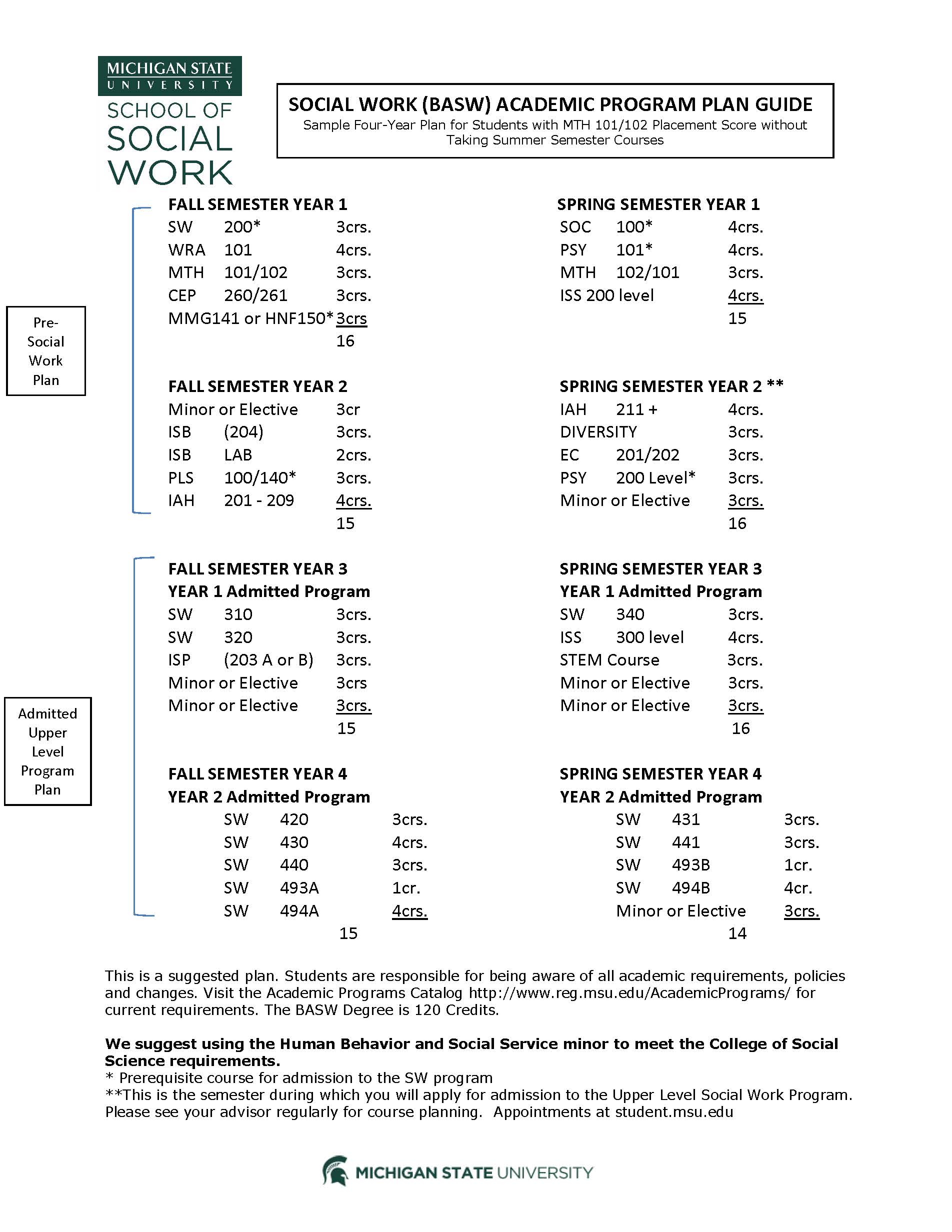 Appendix D: Academic Programs CatalogAcademic Programs CatalogAcademic Programs is the listing of academic programs, policies and related information. Course Descriptions is the course listing. Together, they comprise the Michigan State University catalog. 

Updates to Academic Programs occur after approval of the Report of the University Committee on Curriculum (UCC) to Faculty Senate each September, October, November, January, February, March, and April with the September report always reflecting April actions. This site includes updates from the September 12, 2017 report. 

Students must consult their advisors to learn which specific requirements apply to their degree programs. As part of the BASW program at Michigan State University Students are subject to all rights and responsibilities, policies and procedures outlined in the Academic Programs Undergraduate Education, Office of the Registrar. It is the responsibility of the student to stay apprised of all policies and procedures outlined below  AdmissionStudent Computer PolicyUndergraduate Admission to the UniversityAdmission Application DeadlinesApplication Procedure for High School SeniorsApplication Procedure for Transfer StudentsFreshman AdmissionExaminationsHigh School RequirementsAdvanced Payments and DepositsOffice of Supportive ServicesOpportunities for High-Achieving StudentsAdvanced Placement ProgramCollege-Level Examination ProgramDefense Activity for Non-Traditional Education Support - Subject Standardized TestsInternational Baccalaureate ProgramOpportunities for High-Achieving High School StudentsDual Enrollment by High School StudentsTransfer Student AdmissionCreditsIntegrative Studies, Mathematics, and Writing RequirementsEvaluation of Credits for Transfer Students for Michigan State University Integrative Studies, Mathematics, and Tier I Writing CoursesReverse TransferInternational Student AdmissionOpportunities for High-Achieving International StudentsEnglish Language Proficiency RequirementMinimum Requirement for Regular AdmissionMinimum Scores for Provisional AdmissionRequired English Language Center AttendanceInternational Student Accident and Health InsuranceOrientationReadmission ProcedureTransfer Credit Beyond Sophomore StandingAcademic Orientation and TransitionsAcademic Orientation and Transitions ProcessAcademic Placement TestsFirst-Year WritingMathematicsForeign LanguageRemedial-Developmental-Preparatory CoursesLiving and LearningHousing InformationNeighborhood CommunitiesStudent Rights and ResponsibilitiesNeighborhood Student Success CollaborativeEnrollment in the Neighborhood Student Success CollaborativeStudent SuccessCollaborative Learning CenterAcademic AdvisementDegree NavigatorAdmission to a Degree-Granting CollegeEnrollmentEnrollmentClassification of StudentsRegistrationPeriod Covered by RegistrationSemester Credit LoadFull-Time StudentsSelecting a MajorChanging a MajorSelecting a MinorGuest Status at Another InstitutionAcademic OpportunitiesEntrepreneurship and Innovation Experiences OptionReserve Officers' Training Corps Army or Air ForcePrelaw StudyEducation AbroadCo-Sponsored Education Abroad ProgramsUndergraduate Learning AssistantsAcademic StandingAcademic Standing of Undergraduate StudentsIntroductionGood StandingProbationFinal ProbationWarning for RepeatsWarning for Lack of Satisfactory Progress in the MajorRecessDismissalReadmission after Academic RecessAfter Academic RecessAfter Academic DismissalGraduation RequirementsGraduation Requirements for a Bachelor's DegreeMathematics Requirement (Effective Fall 2019)Writing RequirementIntegrative StudiesRequirements for the Integrative Studies ProgramDual EnrollmentUndergraduate and GraduateAdditional MajorTime Limit for Completing a Bachelor's DegreeRequirements for a Second Bachelor's DegreeScholastic HonorsDean's ListCollege Honors AwardsAwards and PrizesGraduation HonorsGraduation with HonorBoard of Trustees AwardsAcademic Apparel at CommencementFinancial Aid for UndergraduatesFederal Aid and Satisfactory Progress Toward the Bachelor's DegreeFederal Aid and Required GPAFederal Financial Aid Probation and DenialAcademic Impacts on Pell GrantStudent LoansUniversity Short-Term Loan ProgramFederal Subsidized Stafford (Direct) LoanFederal Unsubsidized Stafford (Direct) LoanFederal PLUS LoanStudent EmploymentOther State and Federal Programs of Financial AssistanceCourse Course NameCr.SequenceNoteSW310Human Behavior and the Social Environment3Year 1 FallCorequisite SW320SW320Social Work and Social Policy I3Year 1 FallCorequisite SW310SW340Foundations of Social Work Practice3Year 1 SpringPrerequisite SW 310/320, Corequisite Diversity ProjectSW420Social Work and Social Policy II3Year 2 FallCorequisite SW440/494ASW430Research Methods in Social Work I4Year 2 FallPrerequisite completion of the University Math Requirement; PSY295 with a 2.0 or higher will waiveSW431Research Methods in Social Work II3Year 2 SpringPrerequisite SW430 SW440Social Work Practice: Individuals, Families & Groups3Year 2 FallCorequisite SW420/494ASW441Social Work Practice: Task Groups, Organizations & Communities3Year 2 SpringPrerequisite SW 420/440/494ASW493A and 494ASocial Work Field Education: Foundation I5Year 2 FallCorequisite SW440SW493 BAnd 494BSocial Work Field Education: Foundation II5Year 2 SpringCorequisite SW441Name:   PID:   Program:       Semester: 